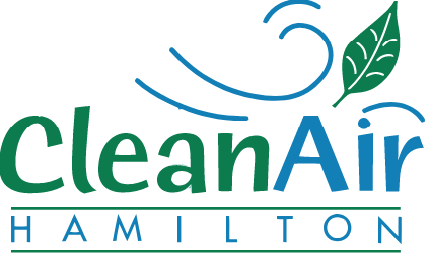 AgendaCoordination CommitteeMonday, January 8, 2024, 3:00 – 5:00 pmCity Hall Room 192/193 and Cisco WebexPresentBarry Duffey (Chair)Dr. Bruce NewboldBeatrice Ekoko, Planning and Economic Development, City of HamiltonGas Gebara, ArcelorMittal DofascoGeoffrey Knapper, Hamilton Industrial Environmental AssociationGeorge McKibbon, McKibbon & Wakefield Inc.Manal Chaudhry, Healthy and Safe Communities, City of HamiltonShelley Rogers, Healthy and Safe Communities, City of HamiltonSally Radisic, Healthy and Safe Communities, City of HamiltonTrevor Imhoff, Planning and Economic Development, City of HamiltonNatalie Stacey, Ministry of Environment, Conservation, and ParksJulie Wedzinga, StelcoCathrin Winklemann, Planning and Economic Development, City of HamiltonGeoffrey Knapper, Hamilton Industrial Environmental Association Abigail Amponash, Ministry of Environment, Conservation, and ParksSara Yonson, Hamilton Port AuthorityNancy Hurst, Ward 12 City Councillors Office, City of HamiltonPhoebe Tung, Health CanadaPascale Marchand, Ward 4 City Councillors Office, City of HamiltonAlison Carlyle, Transportation Planning and Parking, City of HamiltonTim Hung, Ministry of Environment, Conservation, and ParksHeather Govender, Green VentureKristina Rudzki, Ministry of Environment, Conservation, and ParksIntroductions & WelcomeIntroduction of new Clean Air Hamilton ChairLand AcknowledgementThe City of Hamilton is situated upon the traditional territories of the Erie, Neutral, Huron-Wendat, Haudenosaunee and Mississaugas. This land is covered by the Dish With One Spoon Wampum Belt Covenant, which was an agreement between the Haudenosaunee and Anishinaabek to share and care for the resources around the Great Lakes. We further acknowledge that this land is covered by the Between the Lakes Purchase, 1792, between the Crown and the Mississaugas of the Credit First Nation. Today, the City of Hamilton is home to many Indigenous people from across Turtle Island (North America) and we recognize that we must do more to learn about the rich history of this land so that we can better understand our roles as residents, neighbours, partners and caretakers (source).Presentations:Better Homes Hamilton (20 minutes) Cathrin Winkelmann, City of HamiltonQuestions/DiscussionHow is the Better Homes Hamilton (BHH) loan stackable with federal grants?Most eligible retrofits with the BHH are also eligible for the rebate program The programs should be completed in parallelIs there information/research that outlines the differences/benefits between heat pump vs furnace/air conditioning wrt cost, performance, etc.The Bay Area Climate Change Council’s report entitled “Home Retrofit Policy Analysis” was usedThis report includes a marginal abatement cost curve to determine the deduction in GHG emissions per dollar spentComment: Possibility that the energy audit for retrofits should not be optionalA retrofit is not required for the program but is strongly suggestedThe energy audit was identified as a barrier to the Better Homes Hamilton programComment: There are significantly more applicants than the scope for the programWhere does woodburning fall into the retrofits?Wood fired burning for homes would be eligible under the programThere are some rural applications that burn propane and oilComment: There is a need to ensure that there is adequate grid infrastructure from the electric provider to provide power to additional homes that are being retrofittedThere is a need for an earnest conversation to address the vulnerabilities of the infrastructure, especially once the program is scaled upDiscussion Items:	  Clean Air Hamilton Chair (5 minutes), Bruce NewboldClean Air Hamilton 2022 Report (10 minutes), Manal ChaudhryThe report writing is underway, and the plan is to present the report to the Board of Health in April 2024Upwind Downwind Conference Planning (15 minutes), Manal ChaudhryThe conference date has been set to June 20th, at the David Braley Health CentreThere is an open call to members who are interested in having an exhibition or partnering with the conference. The funding structure has been sent to the mailing list Members are encouraged to reach out if they are interested in presenting or recommending a speakerAnnual Code of Conduct Attestation (5 minutes), Barry DuffeyThe code of conduct has been sent to the members. Members are asked to sign and return this to the Air Quality CoordinatorCommunity Experiences (10 minutes), AllTrevor ImhoffA noise barrier at the recycling facility in the Parkdale community is being built by the company to reduce the noise and dust impacts outside the siteGeorge McKibbonThere is a cross-border event in April at U of Buffalo comparing how planning applications are processed in different municipalitiesDennis CorrThere is research coming out on ultrafine particulate matter at the Toronto Island AirportRoundtable Updates (10 minutes), AllBeatrice EkokoThe Selection Review Committee is currently in the process of recruiting for the last two available seats for the Climate Change Advisory Committee.Heather GovenderGreen Venture has been doing air quality programming at some local schools and there are other schools that are interestedManal ChaudhryThe process to make Clean Air Hamilton funding available has begun, no timeline yet as to when the funding will be availableShelley RogersThe report for the CityWide Air Quality Monitoring Project with the University of Toronto will be released the week of the 13th. There will be an in-person session on February 29th at the Steam Museum The PHS Air Pointers have been moved to two different parks in DundasMembers welcome to provide recommendations for Air Pointer locations, there is a record kept at PHS of recommendationsNancy HurstA suggested location for the Air Pointers was near the 403 highwayBruce NewboldThanking everyone for time as chair the past six yearsNext meeting February 12, 2024           3:00-5:00pm              City Hall Room 192/193 and WebEx